XV Certamen Literario de Cartas de Amor "San Valentín"FALLO DEL CERTAMENReunido el Jurado, el martes 15 de febrero de 2021, encargado de dictaminar la Carta ganadora del Decimoquinto Certamen Literario Cartas de Amor “San Valentín”, concluye que la obra ganadora corresponde a la epístola titulada "Selma" cuyo autor es Abel del Río, de Colindres (Cantabria).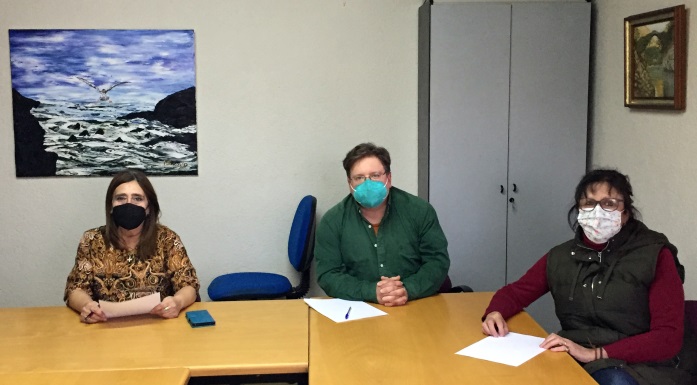 La Asociación Cultural "Valentín Andrés" y El Foro de Creación y Lectura de La Biblioteca "Valentín Andrés" de Grado/Grau, convocantes del certamen,  felicitan al autor de la obra ganadora al tiempo que se congratulan de la alta participación proveniente de distintos puntos de nuestra geografía.A continuación pueden leer tanto el acta del jurado como la carta ganadora.